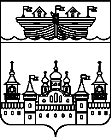 СЕЛЬСКИЙ СОВЕТБОГОРОДСКОГО СЕЛЬСОВЕТАВОСКРЕСЕНСКОГО МУНИЦИПАЛЬНОГО РАЙОНА НИЖЕГОРОДСКОЙ ОБЛАСТИРЕШЕНИЕ      24 января 2020  года                                                                                                № 2Об утверждении проекта планировки и межевания территории, территории земельного участка с кадастровым номером 52:11:0100018:260, расположенного по адресу: Нижегородская область, Воскресенский район, деревня Трифакино, ул. Ясная, 8.  на территории сельского поселения Богородского сельсовета Воскресенского района Нижегородской области.В соответствии с Федеральным законом  РФ от 6 октября 2003 года № 131-ФЗ « Об общих принципах организации местного самоуправления в Российской Федерации», Градостроительным кодексом  РФ, Федеральным законом РФ от 29 декабря 2004 года №191-ФЗ «О введении в действие  Градостроительного кодекса РФ», Уставом Богородского сельсовета Воскресенского муниципального района Нижегородской области и с учетом результатов публичных слушаний,сельский Совет  Богородского сельсовета решил:Утвердить  проект планировки и межевания территории, территории земельного участка с кадастровым номером 52:11:0100018:260, расположенного по адресу: Нижегородская область, Воскресенский район, деревня Трифакино, ул. Ясная, 8.  на территории сельского поселения Богородского сельсовета Воскресенского района Нижегородской областиРазместить проект планировки и межевания территории, территории земельного участка с кадастровым номером 52:11:0100018:260, расположенного по адресу: Нижегородская область, Воскресенский район, деревня Трифакино, ул. Ясная, 8.  на территории сельского поселения Богородского сельсовета Воскресенского района Нижегородской области» на официальном сайте администрации Воскресенского муниципального района в информационно-телекоммуникационной сети «Интернет».Контроль а выполнением данного решения оставляю за собой.                  Глава местного самоуправления                                    В.Н. Гусев